Pfadikravatte bei Hajk bestellenHajk Website öffnen und «Halstuch auf Bestellung auswählen»Alternativ den folgenden Link auswählen:  https://www.hajk.ch/de/halstuch-auf-bestellung Variante «Rand 2cm» und Menge auswählen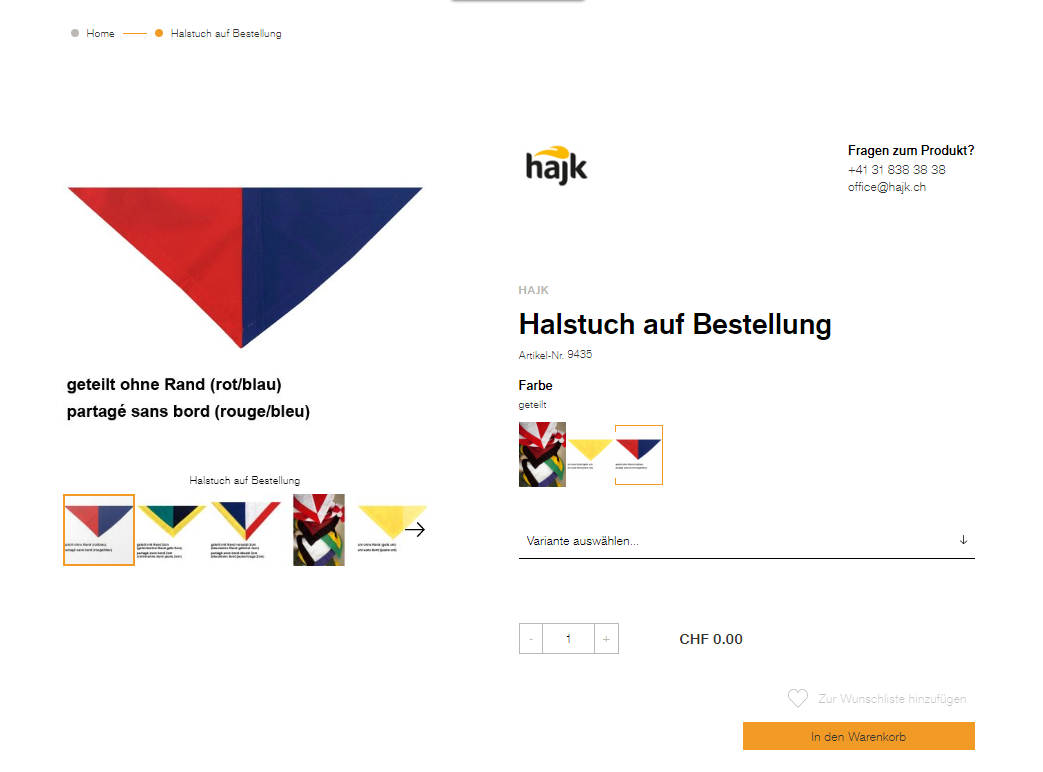 Zum Warenkorb hinzufügen, «Zur Kasse gehen» und Bestellangaben bis «Bemerkung zur Bestellung» ausfüllen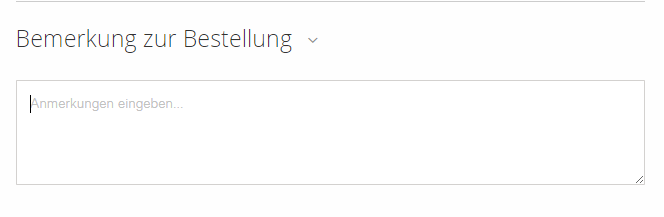 Hier am Besten folgende Angaben eingeben:«Artikelnummer: 1570. Pfadi Bipp-Wiedlisbach. Weiss /Blau mit Rand Schwarz»Bestellvorgang abschliessen und sich auf die Kravatte freuen 